SAPRISSA vs. FC COMUNICACIONESThey will meet for the first time in the Scotiabank Concacaf League. Previously they have met 28 times in international matches, Deportivo Saprissa won 13, lost 9 and drew 6 times. They met 8 times in the old Concacaf Champions Cup and in 20 matches for the UNCAF Interclub Cup.Deportivo Saprissa was 13 times home against Comunicaciones with 7 wins, 3 draws and 3 losses.The last time they met was in the 2003 UNCAF Interclub Cup Final. 3-2 win of Deportivo Saprissa  (Esteban Santana and Álvaro Saborío x2; Dwight Pezzarossi and Sergio Morales)  for Comunicaciones FC,LA Memorial Coliseum Stadium in LosAngeles. Deportivo Saprissa won the 5th title  of  that  competition.It will be the 6th match between clubs from Costa Rica and Guatemala in the SCL of which Deportivo Saprissa won them all. Results: 4-1 vs. Municipal (Johan Venegas x4; Ramiro Rocca) R16 2020, Estadio Ricardo Saprissa Aymá, 2-0 vs. Santa Lucía C. (Chirstian Bolaños and Kendall Watson) First leg, Estadio Doroteo Guamuch Flores, Guatemala City, and 4-2 second leg (Orlando Sinclair, Chirstian Bolaños, Mariano Torres and Michael Barrantes; Jonathan Velásquez and Isaac Acuña) Knockout Stage of SCL 2021 Ricardo Saprissa Aymá Stadium. The other matches were in the knockout stages  2021 Alajuelense  vs.  Guastatoya (1-1   first leg and 2-2    second leg,win in penalty kicks for Guastatoya.It will be the 11th match at the Estadio Ricardo Saprissa Aymá. Santos (2) and Dep. Saprissa (8)  of which, the local teams never lost.  Results: Saprissa 3-1  vs  Belmopan Bandits (Preliminary Round 2019), 2-0  vs. Aguila (R16 2019), 3-2  vs. CAI (QF 2019), 4-1  vs.  CD Olimpia (SF 2019), 1-0  vs.  Motagua (Final 2019), 4-1  vs. Municipal (R16 2020), 5-0  vs.  Arcahaie (SF 2020) and 4-2  vs. Santa Lucia C. (R16 2021).PARTICIPATIONS: 3 (2019, 2020 and 2021). BEST  RESULT:  Champion 2019.RECORD: GP-16 W-12 T-1 L-3 (GF-36 GA-14). 77.1% effectiveness.TOP SCORERS: Johan Venegas (CRC) with 13 goals (He is the Maximum goal scorer in the history of the SCL with 14), Christian Bolaños (CRC) 5, Manfred Ugalde (CRC) 4 and Marvin Angulo (CRC) 3.SCORERS IN QF:  Johan Venegas (CRC) 6 goals, scored 100% of the club's goals in the quarter-finals:4 vs. CAI in 2019 and 2 Marathon in 2020.ASSIST: Marvin Angulo (CRC) 4, Randall Leall (CRC), Jimmy Marín (CRC), Michael Barrantes (CRC) 3, Johan Venegas (CRC), Christian Bolaños (CRC), Daniel Colindres (CRC) y Mariano Torres (ARG) 2.ASSIST IN QF: Marvin Angulo (CRC) 2, Randall Leal (CRC) y Mariano Torres (ARG) 1.TOP SCORERS:  Johan Venegas (CRC) 7 goals in 2019, Johan Venegas (CRC) 6 in 2020 and Christian Bolaños (CRC) 2 in 2021.PLAYERS WITH MOST MATCHES PLAYED: Michael Barrantes (CRC) 15 Partidos, Aubrey David (TRI), Christian Bolaños (CRC) and Marvin Angulo (CRC) with 14. HAT-TRICKS (3): Johan Venegas (CRC) vs. CAI in QF 2019 and Johan Venegas (CRC) vs. Municipal, second leg of the 2020 knockout stages. The striker has been the only player to score a goal poker in the Concacaf League (vs. Municipal first leg of the 2020 knockout stages).BRACES (5): Manfred Ugalde (CRC) vs. Belmopan Bandits Preliminary Round 2019, Johan Venegas (CRC) vs. CAI in QF 2019, Marvin Angulo (CRC) vs. Olimpia in SF 2019, Johan Venegas (CRC) vs. Municipal in R16 2020 and Johan Venegas (CRC) vs. Marathón in QF 2020.YOUNGEST SCORER: Manfred Ugalde (CRC) with 17 years, 2 months and 7 days in the 1-3 win vs. Belmopan Bandits in the 2019 Preliminary Round (1/AUG/2019).OLDEST SCORER: Michael Barrantes (CRC) with 37 years, 11 months, and 27 days in the 4-2 win vs. Santa Lucia C. in R16 of 2021 (1/OCT/2021).FASTEST GOAL: Orlando Sinclair at 11 minutes with 34 seconds in a 4-2 win over Saint Lucia C. in 2021 R16 (1/OCT/2021).TOTAL SAVES  IN THE SCL:  (20). GOALKEEPERS:  Aaron Cruz (CRC) with 20.SAVES IN SCL 2021: (3). GOALKEEPERS:  Aaron Cruz (CRC) 3. He kept the fence undefeated in the first leg vs. Santa Lucia C.DEFINITIONS BY PENALTIES: 0  .Deportivo Saprissa has scored goals in 13 matches, only in three games failed to score, in 7 matches did not concede goals and in 9 games conceded goals. He has drawn once (0-0) and has managed to overcome twice a score (3-1  vs.  Belmopan Bandits in preliminary round of 2019 and 4-1  vs. Municipal in R16 of 2020).Saprissa has the best goal average in  SCL history (2.25 per game). He is two  goals away from matching CD Olimpia's mark with the most goals in SCL history  with 38.Won all 8 matches playing at home in the SCL and is the team with the most points (24)    TOP PLAYERS:Jimmy Marin (CRC). He is the player with the most assists  (3)  in  130 minutes at  SCL 2021. The  24-year-old  was champion in  2018 with Herediano and runner-up in  2020  with  Deportivo  Saprissa. Cristian Bolaños (CRC). He is the  team's top  scorer  at SCL 2021  (2). He has played 14 matches and scored 5 goals. Michael Barrantes (CRC) with 37 years, 11 months and 22 days  has played in  31 international matches in Concacaf club tournaments  (17  in SCL and 14 in the Scotiabank Concacaf Champions League). The midfielder  was champion with Saprissa in 2019 and runner-up in 2020.Kendall Waston (CRC). The defender  has  22 international matches and 8 goals (includes FCCCC, SCL and SCCL). In the SCL 2021 he  has played  2  matches  and  scored one  goal  vs. Saint Lucia.PARTICIPATIONS: 3 (2019, 2020 and 2021). BEST  RESULT:  QF 2019.RECORD: GP-11 W-5 T-5 L-1 (GF-14 GC-9). 60.6% effectiveness.TOP SCORERS: Rafael Lezcano (CRC) and Júnior Lacayo (HON) 3 goals, Gerardo Gordillo (GUA), Agustín Herrera (MEX) 2.SCORERS IN QF:  0ASSISTS:  Maximiliano Lombardi (ARG), Jorge Aparicio (GUA) and Rafael Lezcano (CRC) 2, Lynner García, José Corena and Juan Luis Anangonó. 1 eachQFASSISTS:   0  TOP SCORERS:  Gerardo Gordillo (GUA) 2 in 2019 and Júnior Lacayo (HON) 3 in 2021.PLAYERS WITH MOST PRESENCES: Stheven Robles (GUA) with 10 GP, Rodrigo Saravia (GUA) with 9 PJ and Rafael Morales (GUA) with 8 PJ.HAT TRICKS: 0. BRACES: 0. YOUNGEST SCORER: Cristian Hernandez (ARG) at 23 years, 11 months and 16 days in the 1-1 vs. Marathón draw in the 2019 Preliminary Round (9/AUG/2019).OLDEST SCORER: Agustín Herrera (MEX) with 35 years, 7 months and 1 day in the 2-2 vs. Motagua equality (15-14 defeat on penalties) in the 2020 Preliminary Round (23/OCT/2020).FASTEST GOAL: Andrés Lezcano at 3 minutes with 59 seconds in the 2-1 victory against Alianza FC in R16 of 2021 (22/SEP/2021).TOTAL SAVES  IN SCL:  (30). GOALKEEPERS:  José Calderón (PAN) with 16 and Kevin Moscoso (GUA) with 14.SAVES IN SCL 2021:  (14). GOALKEEPERS:  Kevin Moscoso (GUA) 14. Moscoso is the goalkeeper with the most saves in the SCL 2021.PENALTY DEFINITIONS: (1).  WON:  0. LOST:  1.They lost in the historic series 15-14 vs.  Motagua in the Preliminary Round of the 2020 edition after drawing 2-2 in regulation time.FC Comunicaciones has scored goals in 7 matches, in 4 games he failed to score and in three he did not concede goals. He conceded goals in 8 matches, has drawn twice (0-0) and had two comebacks (2-1  vs.  Marathón in the Preliminary Round,  2019 and 2-1  vs.  Guastatoya in R16 2019).TOP PLAYERS: Junior Lackey (HON). He is the top scorer of the team and of the present competition (3) with Isaac Acuña of Santa Lucía C. His teammate Andrés Lezcano (CRC),  has scored  3 goals and 2 assists  in the SCL.Alexander Robinson (CRC). Campeón with Deportivo Saprissa in 2019  where he played  5 partidos. He has played  20 international matches with  Saprissa  and 4 with Comunicaciones FC.José Manuel Contreras (GUA). He is the player with the most shots  (6) for comunicacioens in  SCL  2021  in (390')  minutes.Kevin Moscoso (GUA). He is the  goalkeeper with the most saves  in the 2021 Scotiabank Concacaf League (14)  in 294 minutes,  1 goal conceded and 2 games without conceding goals.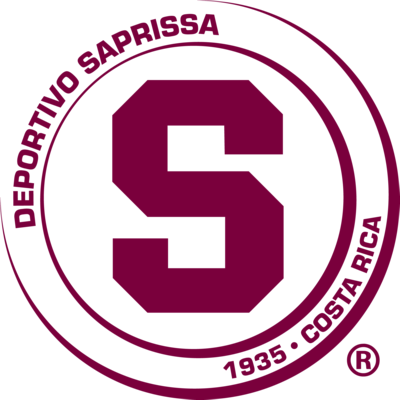 DEPORTIVOSAPRISSAQUARTERFINALSCOMUNICACIONES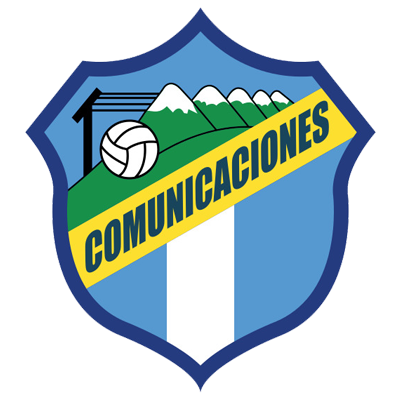 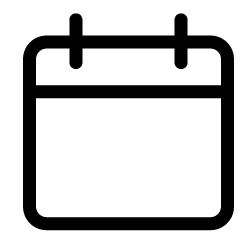 OCTOBER 21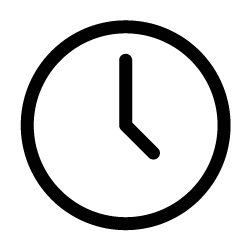 8:00 PM ET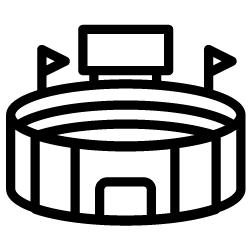 Ricardo Saprissa Aymá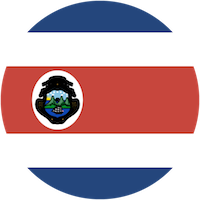 DEP. SAPRISSA (CRC)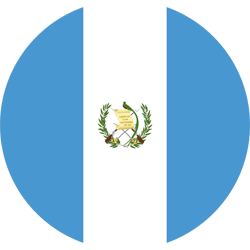 FC COMUNICACIONES (GUA)